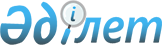 Об утверждении Правил забора, хранения, использования крови и тканей лиц, подвергшихся воздействию ионизирующего излучения
					
			Утративший силу
			
			
		
					Постановление Правительства Республики Казахстан от 15 декабря 2009 года № 2134. Утратило силу постановлением Правительства Республики Казахстан от 27 апреля 2015 года № 349

      Сноска. Утратило силу постановлением Правительства РК от 27.04.2015 № 349 (вводится в действие со дня его первого официального опубликования).      В соответствии с Кодексом Республики Казахстан от 18 сентября 2009 года «О здоровье народа и системе здравоохранения» Правительство Республики Казахстан ПОСТАНОВЛЯЕТ:



      1. Утвердить прилагаемые Правила забора, хранения, использования крови и тканей лиц, подвергшихся воздействию ионизирующего излучения.



      2. Настоящее постановление вводится в действие после первого официального опубликования.      Премьер-Министр

      Республики Казахстан                       К. Масимов

Утверждены          

постановлением Правительства 

Республики Казахстан     

от 15 декабря 2009 года № 2134 

Правила

забора, хранения, использования крови и тканей лиц,

подвергшихся воздействию ионизирующего излучения 

1. Общие положения

      1. Настоящие Правила забора, хранения, использования крови и тканей лиц, подвергшихся воздействию ионизирующего излучения (далее - Правила) определяют порядок забора, хранения, использования крови и тканей (далее - биологический материал) лиц, подвергшихся воздействию ионизирующего излучения.



      2. Забор, хранение и использование биологического материала лиц, подвергшихся воздействию ионизирующего излучения, осуществляется организациями здравоохранения.



      3. Забор биологического материала лиц, подвергшихся воздействию ионизирующего излучения, производится у лиц:



      получивших дозу облучения выше допустимой при ликвидации радиационной аварии;



      получивших эффективную дозу облучения от источников ионизирующих излучений, превышающую дозовый предел, установленный нормами радиационной безопасности для персонала и имеющих заболевания, причинно связанные с этим облучением;



      проживавших, работавших или проходивших службу (в том числе срочную) на территориях, подвергшихся загрязнению радиоактивными веществами, в период проведения воздушных и наземных ядерных взрывов в период с 1949 по 1965 годы;



      проживавших, работавших или проходивших службу (в том числе срочную) на территориях, подвергшихся загрязнению радиоактивными веществами, в период проведения подземных ядерных взрывов в период с 1966 по 1990 годы;



      дети и все последующие поколения лиц, подвергшихся облучению. 

2. Забор биологического материала у лиц, подвергшихся

воздействию ионизирующего излучения

      4. Забор биологического материала у лиц, подвергшихся воздействию ионизирующего излучения, осуществляется при наличии добровольного информированного согласия, при отсутствии в течение предшествующих трех месяцев переливаний препаратов крови и рентгенологических исследований.



      5. Забор биологического материала производится специалистами организаций здравоохранения при проведении лечебно-диагностических манипуляций (взятие биопсийного материала, оперативные вмешательства по поводу онкологических заболеваний).



      6. Забор крови осуществляется из вены в соответствии с установленными требованиями, исключающими попадание в пробирку инородных биологических материалов.



      7. При заборе биологического материала производится его маркировка.



      8. При заборе биологического материала заполняются сопроводительные документы, содержащие следующую информацию: паспортные данные, место проживания исследуемого лица, дата взятия биологического материала, сведения о состоянии здоровья, информация о близких родственниках.



      9. Транспортировка образцов биологического материала до места хранения, осуществляется с соблюдением температурного режима от + 4 до + 6 градусов по Цельсию. 

3. Хранение и использование биологического материала лиц,

подвергшихся воздействию ионизирующего излучения

      10. Хранение биологического материала осуществляется в организации здравоохранения.



      11. Биологическому материалу, поступающему на хранение, присваивается код, который включает в себя следующую информацию: паспортные данные, место постоянного проживания исследуемого лица, вид биологического материала, дата взятия биологического материала.



      12. Хранение образцов крови и парафиновых блоков, содержащих образцы тканей, осуществляется в раздельных помещениях с соблюдением температурного режима в помещении от + 5 до + 22 градусов по Цельсию.



      13. Образцы крови хранятся в автоматизированной системе замораживания и хранения клеточного материала в жидком азоте, либо в холодильных установках глубокой заморозки с соблюдением температурного режима в камере от - 135 до - 196 градусов по Цельсию.



      14. Каждый из образцов крови хранится в специальных емкостях - криопробирках или криофлаконах.



      15. Емкости для хранения должны быть снабжены автоматической системой сигнализации, позволяющей контролировать уровень азота и время его пополнения.



      16. Обслуживание специального оборудования для хранения образцов биологического материала осуществляется персоналом, имеющим допуск к работе на данном оборудовании.



      17. При хранении биологического материала проводится постоянный контроль температурного режима.



      18. Электрооборудование должно находиться в исправном и контролируемом режиме (обеспечено бесперебойным, резервным питанием).



      19. Требования к помещению для хранения биологического материала и оборудованию должны соответствовать действующим санитарно-эпидемиологическим требованиям.



      20. Сведения о биологическом материале подлежат внесению в электронную базу данных, создаваемую на базе организации здравоохранения, осуществляющей хранение биологического материала.



      21. Электронная база данных биологического материала оформляется в виде регистра биологического материала лиц, подвергшихся воздействию ионизирующих излучений.



      22. Биологический материал лиц, подвергшихся воздействию ионизирующего излучения, используется в научных целях научными организациями или исследователями, осуществляющими научную деятельность.



      23. Для получения биологического материала необходимо предоставить в организацию здравоохранения, осуществляющую хранение биологического материала, следующие документы:



      заявление с указанием размера образца биологического материала и сроков исследования;



      заключение комиссии по вопросам этики.



      24. Решение о выдаче биологического материала для исследований принимается руководителем организации здравоохранения, осуществляющей хранение биологического материала.



      25. После завершения исследования научная организация или

исследователь, проводившие исследование, предоставляют руководителю

организации, выдавшей биологический материал:



      неиспользованные в процессе исследования образцы биологического материала;



      отчет об исследовании каждого образца биологического материала.



      26. С согласия научной организации или исследователя проводившего исследование, организация здравоохранения, осуществляющая хранение биологического материала, может использовать результаты отчета об исследованиях, либо передавать их третьему лицу.
					© 2012. РГП на ПХВ «Институт законодательства и правовой информации Республики Казахстан» Министерства юстиции Республики Казахстан
				